Директору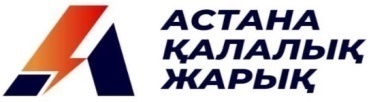 ТОО «Астана калалыкжарык»Бимуханову А.Ж.От	(Ф.И.О)Адрес:				 Дом	,кв.	 ИИН			Тел.	 Моб.	Email: 	ЗаявлениеПрошу заключить договор на электроснабжение по адресу: 	корпус	дом_	квартира	.Прилагаю следующие документы:Копия документа, удостоверяющеголичность;Копия акта приемки системы коммерческого учета электрическойэнергии;Копия справки о зарегистрированных правах на недвижимое имущество или копии правоустанавливающего документа на объектэлектроснабжения;Документы,	подтверждающие	количество	зарегистрированных	лиц	в	жилом помещении (доме,квартире).Владельцы отдельно стоящих жилых домов предоставляют дополнительно следующие документы:Копии акта разграничения балансовой принадлежности электрических сетей и эксплуатационной ответственности сторон со схемой подключения потребителя к электрическимсетям;Копии технических условий на присоединение к электрическим сетямобъекта.Примечание:Подписанием настоящего заявления подтверждаю, что ознакомлен(а) с публичным договором электроснабжения для бытовых потребителей и даю письменное согласие на сбор и обработку персональных данных.Ознакомлен(а) и даюсогласие:	подпись«_	»_	20	годаподписьОтказываюсь от получения Единого платежного документа на бумажном носителе, и согласен(а) на его электронную рассылку по следующему адресу электронной почты:Да Нет«_	»_	20	годаподпись